                                                                                 Памятка для несовершеннолетних и родителей по профилактике преступлений в отношении детей, обеспечения их безопасности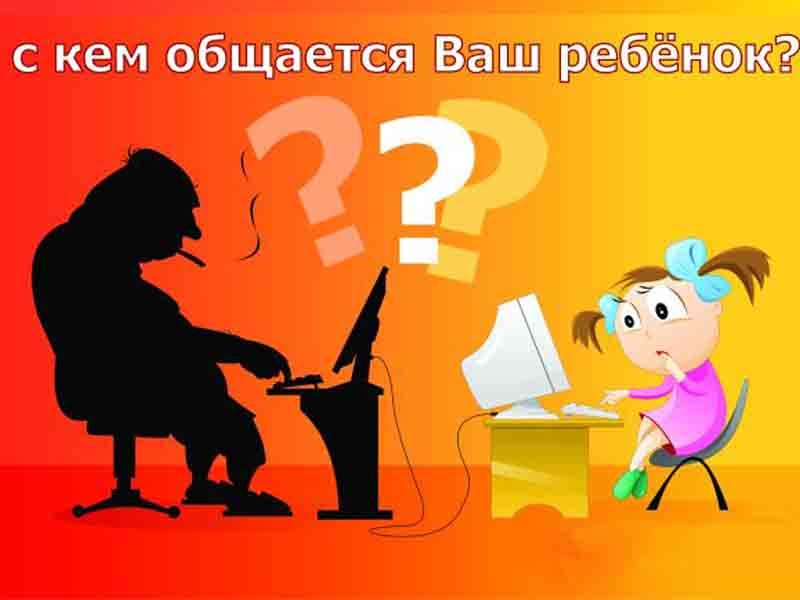               Пренебрегая традиционными и всем известными правилами безопасности, несовершеннолетние и их родители, создают благоприятные условия для реализации преступных умыслов злоумышленникам. Оставленные без присмотра вещи, демонстрация дорогих мобильных телефонов, маленькие дети, гуляющие одни на улице без сопровождения взрослых и другие деяния провоцируют человека на совершение преступления.      Ниже приводятся ситуации, наиболее часто встречающиеся с участием детей.      Грабежи, основные их объекты – мобильные телефоны, сумки, денежные средства, ювелирные изделия и велосипеды.      Меры безопасности:-не провоцировать, воздерживать от ношения при себе драгоценных вещей и крупной   денежной суммы, не привлекать внимания посторонних долгим разговором по мобильному телефону;      -носить мобильный телефон и другие ценности во внутреннем кармане одежды;      -не стоит сокращать дорогу по безлюдным и слабоосвещенным местам;      -родителям необходимо встречать своих детей, возвращающихся с каких-либо мероприятий в позднее время суток;      -всегда быть бдительным, в особенности в безлюдных местах, держать дистанцию от подозрительных компаний;      -не давать мобильный телефон незнакомы и малознакомым людям;      -при следовании в общественном транспорте не стоять у входных (выходных) дверей – в указанных местах мгновенный рывок позволит преступнику быстро скрыться, остаться незамеченным;      -переписать в блокнот либо запомнить серийный номер личного мобильного телефона,  он высветится на дисплее телефона последовательным нажатием кнопок *#06#.      Карманные кражи, основной объект – денежные средства, мобильные телефоны. Как правило, местом совершения данного преступления является общественный транспорт      Меры безопасности:      -необходимо обращать особое внимание на граждан, садящихся в общественный транспорт, которые активно толкаются при посадке;      -не хранить денежные средства и ценности в задних карманах брюк, сумки нужно   придерживать рукой;      -не пересчитывать содержимое кошелька публично;      -быть внимательным в переполненном транспорте, при посещении крупных магазинов и других многолюдных местах.      В случае, если ребенок остался дома один, он не должен открывать дверь посторонним лицам, даже если они представились сотрудниками полиции, работниками коммунальных услуг или почты, другом семьи, соседом по квартире. При появлении посторонних ребенку рекомендуется создать впечатление присутствия дома взрослых лиц, обратиться к ним вслух, при поступлении вопросов отказаться отвечать на них. Если посторонние предпринимают попытки взломать дверь – необходимо звонить в полицию, через открытое окно – громко кричать и звать на помощь.      При ожидании лифта вместе с незнакомым лицом, несовершеннолетнему рекомендуется не входить с ним в кабину лифта. Если же незнакомец насильно пытается ввести ребенка в кабину лифта, пусть он попытается ударить незнакомца рюкзаком, любым другим предметом, укусить за палец, а также нажать на кнопку «стоп» и выбежать из кабины лифта.      Также несовершеннолетнему следует знать:        -не стоит заходить одному в неосвещенный подъезд в темное время суток;     -быть очень осторожным при знакомствах, не соглашаться идти в гости к незнакомцам, не вступать с ними в разговор;      -нельзя одному без сопровождения взрослых садиться в попутный автомобиль, не соглашаться на предложение посторонних подвезти дома;      -если заметил преследование незнакомого человека – обратиться к сотруднику полиции, при его отсутствии – к любому прохожему;      -избегать пересечения на улице с компаниями молодых людей, в особенности, если они находятся в состоянии опьянения.       В завершение, хотелось бы обратить внимание на то, что быстрое раскрытие преступлений зависит от того, насколько быстро информация о нем поступит в полицию. Сразу же как преступление свершилось – необходимо сообщить по телефону «02», для оперативного реагирования  и выезда оперативной группы полиции, задержания преступников по «горячим следам».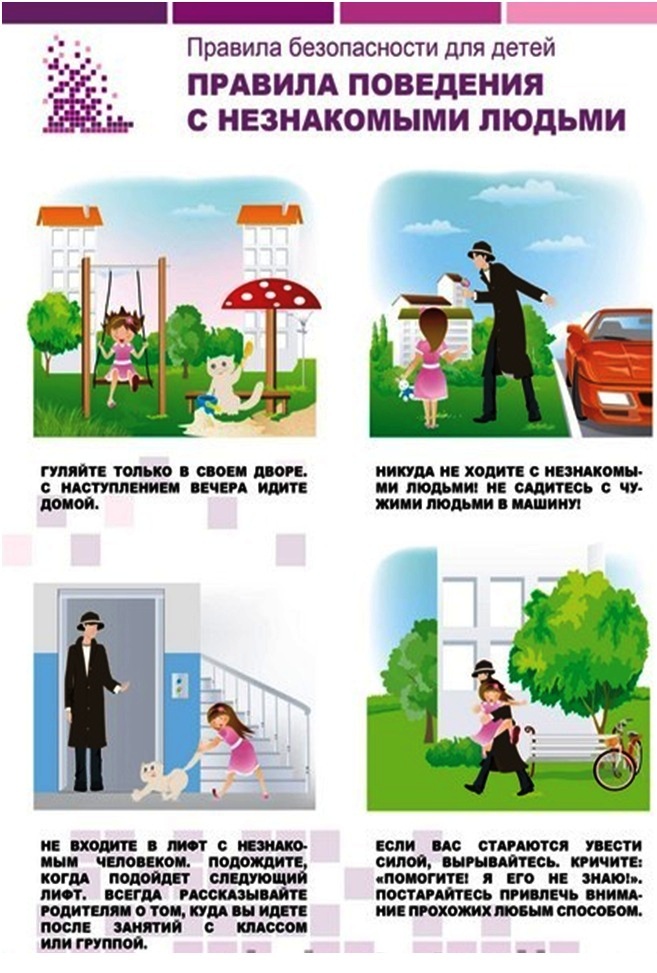 Рекомендации родителям1. Ваши отношения с детьмиОбеспечение безопасности семьи, а в особенности детей имеет очень важное значение. Именно через ежедневное общение со своим ребенком вы узнаете о проблемах и вопросах, которые волнуют его и, решая с ним его проблемы, помогаете ему научиться правильно вести себя в той или иной ситуации. Поэтому первое правило гласит: как можно чаще говорите с детьми, помогайте решать их, пусть даже пустяковые, по вашему мнению, проблемы.Наблюдая за игрой ребенка, мы смотрим на себя со стороны. А значит, нам самим нужно быть предельно осторожными и внимательными, зная, что наше действие ребенок может воспроизвести с точностью до мельчайших деталей. Поэтому, сколько бы раз вы ни повторяли ребенку, что прежде чем открыть дверь, нужно узнать, кто за ней, он никогда не выполнит, если вы сами не будете четко это выполнять. Правило второе: если хотите научить ребенка правилам безопасности, прежде всего сами выполняйте их.Самым лучшим способом обучения детей является собственный пример. Если вы всегда внимательны к своей собственной безопасности, то и ребенок будет повторять эти же действия. Любой мошенник или вор внимательно наблюдает за людьми и безошибочно выбирает себе жертву, и если вы приучили ребенка к внимательности, то шанс быть ограбленным снизится почти вдвое.2. Ребенок один в квартиреС какого возраста можно оставлять ребенка одного? Это зависит от многих обстоятельств: возраст вашего ребенка, его самостоятельность, и насколько вы ему доверяете. Необходимо постепенно приучать ребенка оставаться одного.Основными правилами, если ребенок остается один дома, должны быть:На видном месте напишите телефоны, по которым он может быстро связаться (ваша работа, мобильный, милиция, скорая помощь, пожарная охрана, соседи).Постоянно повторяйте правила поведения, устраивайте маленькие экзамены, разбирайте ошибки.Сами неукоснительно выполняйте правила по безопасности. Будьте примером.Выучите с ребенком, как его зовут, и как зовут его родителей, а также домашний адрес и телефон.Уберите все предметы, которыми он может пораниться.Проверьте, не оставили ли вы включенной воду или газ, выключили ли электронагревательные приборы.Закройте окна и тщательно заприте входную дверь.Уходя в вечернее время, не забудьте включить свет в комнатах, это отпугнет злоумышленников, и вашему ребенку не будет страшно одному.При расположении квартиры на первом этаже, зашторьте окна, а если кто-то стучится в окно, ваш ребенок, не подходя к нему, должен громко кричать: «Папа! Иди сюда».При возвращении домой предупредите ребенка об этом по телефону или домофону. Позвонив в дверь, ребенок должен ее открывать только после того, как вы полностью назовете себя.Не оставляйте на видных местах таблетки и другие лекарства. Уходя из дома, убирайте все колющие, режущие предметы и спички. Хранение оружия и боеприпасов в квартирах, домах должно быть на законном основании с соответствующим разрешением. Хранить его нужно в недоступном для детей месте, в сейфе, где хранятся ключи и код от сейфа должны знать только взрослые.Научите ребенка правильно обращаться с телевизором, утюгом. Объясните, что лазить в розетки запрещено, а тем более засовывать в них посторонние предметы.Постарайтесь доходчиво объяснить ребенку, что пока он находится у себя дома за закрытой дверью, он в относительной безопасности, но стоит лишь открыть дверь, как грань между ним и преступником стирается, он тут же становится легкой добычей, хотя бы потому, что не готов к нападению из вне, следовательно, не может сориентироваться в сложившейся ситуации. Приведем лишь небольшой перечень ошибок, которые чаще всего допускают наши дети:они, не задумываясь над последствиями, открывают дверь, и даже если кто-то стоит на лестничной площадке, спокойно идут навстречу к незнакомцу;покидая квартиру, часто оставляют ее открытой, мол я быстро вернусь;беззаботно выбрасываю мусор или забирают почту, когда у них за спиной кто-то появился;садятся в лифт с незнакомыми людьми.Дорогие родители, помните, что ваш ребенок не всегда может правильно оценить ситуацию, поэтому лучше, если он будет выполнять поручения под бдительным контролем с вашей стороны:Прежде чем открыть дверь, посмотри в глазок, нет ли за дверью посторонних.Если тебе не видно, но ты слышишь голоса, подожди, пока люди не уйдут с площадки.Открыв дверь и выйдя из квартиры, не забудь закрыть за собой дверь на ключ, и тогда ты можешь быть уверен, что тебя при возвращении не будет ждать дома преступник.Если ты вышел из квартиры и увидел подозрительных людей, вернись немедленно обратно.Если незнакомец оказался у тебя за спиной, повернись к нему лицом. В случае попытки напасть на тебя будь готов обороняться. Для этого ты можешь использовать портфель, сумку, мусорное ведро, ключи, брелок и т.п. Нанеси нападающему неожиданный удар и затем убегай, крича: «Пожар» или «Горим».Не просматривай почту около ящика, поднимись домой и посмотри там.Если незнакомец предлагает тебе подняться на лифте, откажись, сославшись, что ты еще задержишься или живешь на втором этаже и пойдешь пешком по лестнице.Если незнакомец пытается зажать тебе рот, постарайся укусить его за руку, если же ты оказался с ним лицом к лицу кусай за нос.3. Общение по телефонуВ настоящее время мало кто представляет общение без телефона. Нередко телефон из средства защиты превращается в «отмычку» преступников. Поэтому напомним вам основные правила пользования телефоном ребенком:Поднимая трубку, не называй своего имени или имени звонящего, ты можешь ошибиться.Никогда и никому не говори, что ты дома один.Если просят назвать адрес, не называй, попроси перезвонить позже.Договариваясь о встрече с друзьями, назначай ее на время, когда в квартире будет еще кто-то, кроме тебя.Если тебя пытаются втянуть в непристойный разговор, положи трубку и сообщи обязательно родителям.Приобретите телефон с автоматическим определителем номера для фиксации и проведения сотрудниками ЧОП « Вымпел - А» необходимой проверки абонентов подозрительных номеров. 4. Общение с постороннимиПреступники очень часто используют доверчивость детей. Но отчасти в этом виноваты и мы. Ребенок, наблюдая за нами видит, как легко и просто мы разговариваем в общественном транспорте и общественных местах с незнакомыми людьми и повторяет наши действия. Как же научить ребенка осторожности. Прежде всего ему необходимо объяснить, что все люди, не являющиеся его родными, будут для него посторонними, даже если он этих людей часто видит у себя в доме.Оставляя ребенку ключи от квартиры, не вешайте их ему на шею и не закрепляйте на поясе, оставьте их у соседей или родственников, живущих поблизости, или кладите во внутренний карман.Приучите ребенка не доверять ключи от квартиры посторонним, которые представились вашими знакомыми. Ваш ребенок не должен приводить к себе домой незнакомых людей, даже если они сослались на вас. В крайней необходимости только с разрешения родителей.Ваш ребенок никогда не должен уходить из учебного заведения (детского сада) с людьми, которых он не знает, даже если они сослались на вас.Если Вы не сможете придти за ним в школу (детский сад), предупредите, кто его заберет, и покажите этого человека в лицо (или он должен знать человека в лицо).Не забудьте предупредить воспитателя о том, кто придет за ребенком.Попросите воспитателя связаться с вами, если за ребенком пришли посторонние люди, о которых вы его не предупреждали. После этого обязательно обратитесь в милицию.Если вашего ребенка пытаются увести насильно, он должен привлечь к себе внимание людей, крича: «Это не мои родители! Я их не знаю!»Если ребенка доставили в милицию, он должен сообщить свой адрес, телефон родителей и свое имя.6. Звонок в дверьКаждый из нас сталкивается с ситуацией, когда звонят в дверь, вы подходите и в дверной глазок видите незнакомых людей. Как поступить: тихо отойти или спросить, кто стоит за дверью, начать звать несуществующих членов семьи или затаиться?Лучше всего в данной ситуации отойти от двери в сторону, вдруг преступники вооружены, и дверь вряд ли сможет защитить от пули, и громко спросить: «Кто?». Но если ребенок остался один дома, он ни в коем случае не должен открывать дверь и попросить людей придти позже. Сразу же после этого необходимо связаться с дежурным ЧОП «Вымпел - А» для получения необходимых консультаций и помощи, а также позвонить в милицию и соседям.В случае если вы все же открыли дверь и преступники вошли в квартиру, теперь необходимо либо оказать решительное сопротивление, используя средства самообороны (если вы уверены в своих силах), либо подчиниться их требованиям. Старайтесь вести себя как можно спокойнее, не устраивайте истерик, четко выполняйте все указания непрошеных гостей. Лучше всего соберитесь всей семьей в одной комнате, детей возьмите на руки и успокойте их, не делайте резких движений, помните, что нападающие всегда боятся, а значит, нервы у них на пределе, и любое неосторожное движение может стоить жизни вам или ребенку. Несмотря ни на что не угрожайте нападающим, вы можете спровоцировать их на ненужные жертвы, поэтому сидите молча и постарайтесь как можно четче запомнить лица преступников. При первой же возможности, незаметно постарайтесь позвонить в милицию, в ЧОП «Вымпел - А» для оказания вам помощи.7. ЛифтЗачастую лифт воспринимается детьми как аттракцион, на котором можно покататься, и уж очень часто они забывают о мерах безопасности в нем, катаясь на крыше или открывая двери движущегося лифта. Как же быть, если вы не можете сами встретить или проводить ребенка?Первым правилом должно быть: может ли ребенок самостоятельно подняться или спуститься на лифте, т.е. достает ли он до кнопки нужного этажа, и знает ли он правила безопасности в лифте, сможет ли он вызвать диспетчера, если лифт застрянет, или он почувствует запах паленой резины.Если ребенок еще недостаточно самостоятелен, чтобы ездить одному в лифте, провожайте его сами или просите пользоваться лестницей.Если, ожидая лифт, ребенок заметил приближение постороннего, он должен повернуться к нему лицом и приготовиться к отражению нападения.Кабина лифта подошла, но у лифта стоят незнакомые люди: ребенок должен отказаться от поездки под предлогом, что он что-то забыл взять дома или оставил на улице.Если ребенок решил продолжать подниматься на лифте вместе с незнакомым, он должен стать лицом к вошедшему, заняв место рядом с дверью.Если незнакомец начинает приставать, снимать одежду, не угрожай ему рассказать все родителям или милиции, не плачь, будь спокойным, постарайся вовлечь насильника в разговор.Если насильник прижимает тебя к себе, не отталкивай его, обними и укуси за нос или губу, постарайся откусить их. Если незнакомец снял с себя штаны или расстегнул ширинку, резко ударь его в пах, нажимай на кнопку ближнего этажа и беги.Если представилась возможность бежать, не собирай одежду или сумку, убегай в чем есть. Если с собой оказалась аэрозоль, направь струю в лицо насильнику.8. Опасность со стороны родителейМы много говорим об опасности, которая исходит от посторонних, но почти не говорим об опасности со стороны родителей. Мы иногда не задумываясь ставим под угрозу жизнь наших детей. Это и необдуманные долги, с которыми вы вряд ли сможете расправиться, и разводы, и новые браки, и простое несоблюдение правил дорожного движения. С самого рождения родители должны воспитывать у ребенка доверительное отношение друг к другу. Учите его не бояться родителей и говорить им правду обо всех случаях в их жизни – это поможет в дальнейшем избежать многих проблем.Если у вас имеются дома крупные сбережения денег, то желательно, чтобы о них не знали дети, так как в играх на улице или в квартире с друзьями (знакомыми) могут похвастаться об этом, что может привести к их краже.Воспитывайте у детей честность, бережливость, умение жить по средствам. Когда дети просят у вас деньги, то пусть объяснят для чего они нужны. Если вы считаете просьбу не обоснованной, то постарайтесь доходчиво объяснить причину отказа. Обида со стороны ребенка может привести к тому, что он самостоятельно возьмет деньги, скрыв об этом, и это приведет к недоверию родителей и детей.Если вы оказались в затруднительном финансовом положении, вам угрожают, скрываясь, не берите ребенка с собой, оставьте его в детском доме под другой фамилией или спрячьте его у надежных людей, так как он является вашим уязвимым местом.9. Ребенок и улицаОставляя ребенка на улице, договоритесь с кем-то из соседей, гуляющих с детьми, присмотреть за ним. Выбирая место для игр, используйте места, удаленные от шоссе, или специально оборудованные площадки. Расскажите ребенку, как правильно приближаться к качелям или другим движущимся аттракционам.Переходя дорогу, обязательно пользуйтесь переходами и соблюдайте правила безопасности на дороге. Если вы идете гулять с коляской, переходя через дорогу, будьте особенно внимательны, не перебегайте перед движущимся транспортом, ожидая сигнала светофора, не оставляйте коляску на проезжей части.Не перевозите ребенка через дорогу на санках, возьмите его на руки или держите за руку. Не разрешайте ребенку прятаться за стоящей машиной или доставать из-под нее закатившийся мяч, пусть он обратиться к вам за помощью.Держать ребенка все время дома почти нереально, да и нельзя, ведь ему нужен свежий воздух, а самое главное, общение с друзьями – сверстниками. Поэтому вы встанете перед проблемой «ребенок и улица». Желанная свобода на улице порой играет злые шутки с нашими детьми. А это значит, что выходя на улицу, они должны быть еще более внимательны и осторожны.Собирая ребенка гулять, не надевайте на него дорогих украшений, которые могут стать причиной нападения на него. Не вешайте ключи от квартиры ему на шею и не закрепляйте их на поясе брюк, сделайте для этой цели специальный кармашек.Если вы отпустили ребенка гулять одного, присматривайте за ним из окна или договоритесь или договоритесь о совместном дежурстве с другими родителями во время прогулки ваших детей.Заметив, что к ребенку подошел незнакомый человек, позовите ребенка домой и тут же спуститесь к нему сами. Выясните чего хочет незнакомец и сообщите об этом своему участковому инспектору милиции.Гуляя с ребенком, старайтесь не делать ему немотивированных замечаний, которые могут вызвать протест ребенка и желание досадить вам. Выходя из квартиры, ваш ребенок должен посмотреть в глазок и, если на площадке неизвестные лица, дождаться их ухода или попросить вас проводить его на улицу. Запирайте дверь на все замки, не удовлетворяйтесь захлопнутой дверью. Уберите ключи в потайной кармашек.Уходя из дома в отсутствии родителей, ребенок должен оставить записку, куда и с кем идет и когда будет дома, по возможности оставить телефон либо иной способ связи с ним. Если в обозначенное время придти домой нет возможности необходимо обязательно позвонить родителям и предупредить о задержке.Ребенок не должен выбегать из подъезда, а открыв дверь необходимо осмотреться, нет ли поблизости транспорта, под колесами которого он может оказаться. Заметив друга на другой стороне улицы, не надо спешить ему на встречу, а необходимо помнить, что впереди проезжая часть.Отпуская ребенка гулять, предупредите его о наиболее опасных местах во дворе (подвалы, чердаки, стоящие машины). Играя в прятки, не стоит прятаться за стоящей машиной, она может неожиданно поехать, не стоит заходить в подвал, там может поджидать свою жертву насильник, или собралась пьяная компания, или просто подвал могут закрыть.Если ребенок неожиданно исчез со двора, предварительно постарайтесь узнать у тех с кем он вместе был, куда и с кем он пошел. Поговорите с соседями и знакомыми, возможно его видели в другом месте. Обратитесь за помощью в ЧОП «Вымпел - А». Сообщите о случившемся в дежурную часть отдела милиции по месту жительства и участковому инспектору.Если ребенок любит кататься на велосипеде или роликовых коньках расскажите, где это можно делать и обязательно напомните основные правила безопасности. На первых таких прогулках необходимо присутствие родителей или старших до тех пор, пока ребенок не будет уверенно себя чувствовать.Особое внимание требует общение ребенка с домашними животными. Злобные собаки должны быть ограждены от ребенка (находиться в вольере, другой комнате, в наморднике). На вид не злобные собаки могут так же причинить вред ребенку, если ребенок появился в семье позже, чем собака. Не разрешайте ребенку играть с чужими животными, собаки часто реагируют агрессивно на чужих людей. Ребенок, играющий с животными, должен быть под постоянным вашим присмотром.10. Места большого скопления людейБывают случая когда мы принимаем решение пойти на массовое гуляние или перед праздничным днем сходить с ребенком в магазин или на рынок и вместе с ним выбрать подарок. Но как же сделать, чтобы праздник не омрачился поисками друг друга в толпе народа, переживаниями родителей и наказанием ребенка? Для этого необходимо подготовиться к нестандартной ситуации, ее нужно предвидеть.Собираетесь ли вы на праздник или просто отпускаете своего ребенка гулять, пришейте к его одежде метки, выполненные на хлопчатобумажной однотонной ткани печатной машинкой или вышитые ниткой с именем, фамилией, телефоном для связи и медикаментозными противопоказаниями.Собираясь в места большого скопления народа, оденьте ребенка в яркую одежду, которую вам будет легче всего заметить. Выходя в места массового скопления народа, не забудьте взять с собой фотографии ребенка, наиболее полно отражающие его внешность.Входя на площадь, рынок или в магазин, покажите ребенку, где вы с ним встретитесь, если потеряете друг друга. Не назначайте встречу у фонарных столбов или под часами, их может оказаться несколько. Помните, что не только вы держите ребенка за руку, но и он держит вас. Не разрешайте ребенку держать вас за полу, рукав или ручку сумки, ему так легче всего потерять вас. Подходя к прилавку или пробираясь к нужному для вас месту, старайтесь держать ребенка впереди себя.Если вы заметили ребенка, не зовите его, постарайтесь не терять его из виду и начните продвигаться к нему. После того как вы нашли друг друга, не обрушивайтесь на ребенка, ругая его за неправильное поведение, лучше разберите с ним ошибки, которые были допущены. Проанализируйте, правильно или нет было выбрано место для встречи, и почему ребенок сразу не смог его найти.Ваш ребенок должен помнить, что его безопасность прежде всего зависит от него самого, как он ответит незнакомцу на его заманчивое предложение или как он поступит в той или иной ситуации, когда от правильного ответа или решения зависит его жизнь. А научить его эта наша с вами задача. Дополнительные рекомендации для родителей. Создайте собственный информационный банк данных на своего ребенка. Случаи похищений детей далеко не редкость в наше время, да и ребенок может попросту заблудиться. Поэтому почаще фотографируйте своих детей особенно крупным планом и во весь рост. При возможности, постарайтесь заснять его на видеокассету, поскольку для розыска могут пригодиться любые характеристики (речевые, двигательные и пр.). Криминалисты рекомендуют также иметь дома т.н. "спасательную детскую банку" (стерильную посуду с законсервированным лоскутом старой детской рубашки - для консервации запаха, пряди детских волос в бумажном конверте и даже отпечатки пальцев). В трагических случаях подобная информация может оказать существенную помощь розыскным службам.Не выпускайте детей на улице с дорогими вещами и ценностями (кассетные плейеры, золотые украшения, броская и дорогая одежда могут оказаться черезчур притягательным объектом криминального посягательства).Распространенная в некоторых школьных учреждениях и дворовых компаниях "трясучка" (требование под угрозой насилия карманных денег старшими подростками у малолеток, младших школьников) на языке уголовного права называется вымогательством. Именно безнаказанность таких правонарушителей впоследствии приводит к достаточно печальным результатам. Поэтому, если вы обнаружили, что ваш ребенок боится выходить из дома или пропускает занятия в школе, постарайтесь в доверительной беседе выяснить у него, не связано ли такое поведение с угрозами в его адрес. Объясните ему, что негативных последствий можно избежать, если не держать тайн от родителей. При этом о каждом случае вымогательства обязательно сообщите милиции.Научите детей правильно запирать дверь квартиры снаружи и изнутри, а также научите его правильно носить ключи и карманные деньги. Внушите им, что никто и никогда не может прийти в дом от вашего имени с просьбой приютить на ночлег, отдать какую-то вещь или сумку и пр. Ребенок никогда не должен открывать дверь незнакомым лицам.В нашей системе воспитания доминирует положение о том, что взрослый всегда прав. Поэтому дабы уберечь ребенка от столкновения с маньяками, насильниками и прочими правонарушителями обучите детей:общение с незнакомыми людьми ограничить только дружескими приветствиями. На все предложения незнакомых отвечать: "Нет!" - и немедленно уходить от них.,не поддаваться на уговоры незнакомцев, даже если они знают или зовут ребенка по имени. Отнюдь не всех старших надо слушаться. Только родители, родственники или близкие друзья семьи имеют право на послушание. Если ребенок увидел преследующего его незнакомца, то при отсутствии близких, пусть, не стесняясь, подходит к прохожим, внушающим доверие, и просит защиты и помощи. Научить его этому - ваша задача.,ни в коем случае и никуда не ходить с незнакомыми, будь это "взрослые" дяди или дворовая компания.,не входить с незнакомым человеком в лифт.,не садиться в машину к незнакомым лицам.,никогда не принимать подарки от незнакомцев без разрешения родителей. Вообще, в английских и американских школах подобные ситуации пригрываются педагогами и детьми. В результате дети в состоянии безопасно уйти от контакта с незнакомцем. Учитывая, что курс валеологии в начальных школах у нас читается без должных пособий и методически слабо обеспечен, проиграйте эти ситуации с детьми дома сами.Так, английские специалисты предлагают родителям игры-загадки с набором очков и формами поощрения детей, если они правильно решат поставленные задачи. Например, что ты сделаешь, если на улице незнакомый человек предолжит, что покажет красивого щенка, кошечку ? Что ты сделаешь, если незнакомец предложит тебе покататься в красивой машине ? Что ты сделаешь, если кто то предложит тебе пойти на работу к маме вместе с ним, а мама тебе об этом ничего не говорила и не звонила? Что ты сделаешь, если кто то назовет тебя по имени на улице и скажет, что папа попал в аварию и вам вместе надо поехать к нему ? Думается, что проведение такой игры и в наших семьях может сыграть положительную роль.,не играть на улице с наступлением темноты и не гулять далеко от дома.,избегать безлюдных мест, оврагов, пустырей, заброшенных домов, сараев, чердаков, подвалов.,не отправляться одному в дальние поездки.,что бы ни случилось, сразу же рассказать обо всем родителям или взрослым, которым доверяет ребенок.Обучая ребенка правилам безопасного поведения, ни в коем случае не пытайтесь его запугать. Этим вы не только не научите ребенка правильно вести себя в критической ситуации, но наоборот можете способствовать негативному развитию конфликта. Ведь неточные фразы, пугающие ребенка, не научат его правильному поведению в случае возможной опасности. Да и чрезмерное запугивание ребенка контактами с правонарушителями может угнетающе воздействовать на его психику и негативно сказаться на его будущем развитии. В силу этого ваша задача - научить ребенка быть осторожным, но отнюдь не превратить его в паникера и труса. При общении с детьми специалисты рекомендуют:Обязательно проинструктируйте учителей начальных классов и воспитателей детских дошкольных учреждений, чтобы они не отпускали ребенка домой с малознакомыми людьми без вашей письменной просьбы.Научите своих детей защищаться. Ради личной безопасности ребенок может нарушать все правила и запреты. Ни в коем случае он не должен задумываться о последствиях применения приемов самообороны. Объясните, что если ребенок нанесет нападающему телесные повреждения, его только похвалят за это. Укажите ребенку наиболее уязвимые точки (пах, гортань, глазные яблоки), доступные для парализации преступных намерений злоумышленника и по - возможности обучите его правильному нанесению ударов в такие точки. Объясните также, куда ребенку надо бежать в случае опасности, к кому и как обращаться за помощью.В случае если ваш ребенок или близкий человек похищен и вас шантажируют: Прежде всего, убедитесь, что заложник жив и невредим. Уговорите шантажиста в необходимости поговорить с ребенком (близким человеком) по телефону, при этом постарайтесь, чтобы вам предоставили возможность пообщаться живьем а не с магнитофонной записью. При разговоре с заложником успокойте его, постарайтесь убедить его, что сделаете все возможное, чтобы освободить его поскорее. Убедите заложника в необходимости соблюдать все требования террориста, чтобы не повредить себе. Не пытайтесь выяснить местонахождение похитителей - это дело рук профессиональных посредников и может дорого обойтись заложнику.После разговора с заложником, выслушайте шантажиста. Проанализируйте его характеристики, оцените, насколько высока угроза и каковы требования шантажистов. В любом случае попытайтесь попросить отсрочки (договоритесь о повторной встрече, повторном звонке).Если вы решили обратиться за помощью, действуйте незамедлительно. Спецслужбам потребуется значительное время на разработку и осуществление операции. Строго и четко, без всякой самодеятельности и личной инициативы выполняйте требования профессионалов (это может касаться всего: от тактики разговоров при телефонном звонке, до тактики обмена заложника).Если вы решили действовать самостоятельно, обязательно требуйте гарантий, что заложник останется целым и невредимым (взаимообмен, денежные средства, информация, ценности передаются только после получения свидетельства о том, что заложник доставлен в надежное место, находящееся под вашим контролем). В противном случае вполне возможна ситуация, при которой шантажисты после получения требуемого уничтожат заложника как ненужного свидетеля.При передаче требуемых ценностей будьте готовы к любым неожиданностям со стороны шантажистов. Во всяком случае постарайтесь немедленно исчезнуть и не оставаться в компании злоумышленников.Что не надо говорить...Вместо этого скажите...1. Не разговаривай с незнакомыми людьми.
2. Кругом полно психов.
3. Тебя могут украсть.
4. Детям гулять в парках очень опасно.
5. В наши дни никому нельзя доверять.1. С незнакомыми людьми надо вести себя следующим образом...
2. Большинство людей заслуживают доверия, но...
3. С тобой ничего не случится, если...
4. Если кто-нибудь подойдет к тебе...
5. Ты можешь обратиться за помощью...